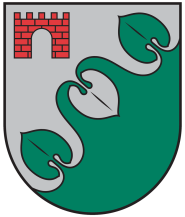 Limbažu novada DOMEReģ. Nr. 90009114631; Rīgas iela 16, Limbaži, Limbažu novads LV-4001; E-pasts pasts@limbazunovads.lv; tālrunis 64023003APSTIPRINĀTSar Limbažu novada domes26.05.2022. sēdes lēmumu Nr.565(protokols Nr.6, 60.)Konkursa „Limbažu novada sakoptākā sēta 2022” nolikumsI. Vispārējie noteikumiKonkursu “Limbažu novada sakoptākā sēta 2022” (turpmāk tekstā – Konkurss) organizē Limbažu novada pašvaldība. Konkursa mērķi:veicināt sakoptas, labiekārtotas, videi draudzīgas dzīves un darba vides veidošanu Limbažu novadā;izkopt novada iedzīvotāju gaumi un izdomu, dabas skaistuma izpratni. Sekmēt daiļdārzu veidošanu novadā un sakoptu teritoriju skaita pieaugumu;attīstīt Limbažu novada iedzīvotāju un uzņēmēju vēlmi sadarboties un dalīties savu īpašumu sakopšanas pieredzē;veicināt tūrisma attīstību, Limbažu novada viesu vēlmi apmeklēt un iepazīt sabiedriskos objektus;ar mājaslapas www.limbazunovads.lv starpniecību popularizēt konkursa uzvarētāju pieredzi un sasniegumus;celt novada iedzīvotāju un uzņēmēju pašapziņu un lepnumu par savu paveikto darbu.II. Konkursa noriseKonkurss tiek organizēts divās kārtās. Pirmā Konkursa kārta notiek pilsētu un pagastu apvienību līmenī. Konkurss notiek Limbažu apvienības pārvaldē, Salacgrīvas apvienības pārvaldē un Alojas apvienības pārvaldē, kuras laikā Konkursa vērtēšanas komisija (turpmāk tekstā – Komisija) izvirza labākos pretendentus katrā nominācijā, katrā apvienības pārvaldē. Otrā Konkursa kārta notiek Limbažu novada līmenī un tās laikā Komisija savstarpēji izvērtē katras nominācijas labākos pārstāvjus no katras apvienību pārvaldes, piešķirot Konkursa “Limbažu novada sakoptākā sēta 2022” uzvarētāju nominācijas.  Konkursa vērtēšanas kritēriji ir vieni un tie paši abu kārtu konkursos. Konkursa nominācijas:Lauku sēta;Savrupmāja pilsētā vai ciemā;Daudzdzīvokļu māja;Pakalpojumu vai sabiedrisks objekts.Speciālbalvu Komisija var piešķirt par interesantu ideju vai vides objektu, piemēram, īpaša ugunskura vai atpūtas vieta, skaisti noformēts balkons, u.tml. Nominantus konkursa speciālbalvai no konkursa dalībnieku vidus iesaka vērtēšanas komisijas locekļiVisu nomināciju uzvarētājus un speciālbalvas ieguvēju nosaka ar Komisija ar balsu vairākumu.Komisijai ir tiesības nepiešķirt visas pirmās trīs vietas katrā nominācijā, kā arī nepiešķirt speciālbalvu.III. Konkursa noteikumiKonkurss tiek izsludināts, publicējot tā nolikumu izdevumā „Limbažu novada ziņas” un mājaslapā www.limbazunovads.lv.Dalības pieteikumu, norādot īpašuma adresi un īpašnieka kontaktinformāciju - vārdu un tālruņa numuru,  nosūta uz e-pasta adresi pasts@limbazunovads.lv  vai piesaka mutiski pa telefonu 26545574 līdz 20.jūnijam.Objektu vērtēšana notiek no 2022.gada 25. jūnija līdz 9.jūlijam.Pirmajā kārtā ar pašvaldības un novada uzņēmēju sarūpētām balvām katrā nominācijā apbalvo pirmo trīs vietu ieguvējus. Otrajā kārtā ar naudas balvām katrā nominācijā apbalvo pirmo trīs vietu ieguvējus, piešķirot pirmajai vietai 150, 00 EUR, otrajai vietai 100,00 EUR, trešajai vietai 70,00 EUR, speciālbalvai 70 EUR.Otrajā kārtā ar goda plāksnēm katrā nominācijā apbalvo pirmo vietu ieguvējus.Konkursa uzvarētāju apbalvošana notiks kādā no apvienības pārvalžu un Limbažu novada nozīmīgā svētku reizē, par apbalvošanu tiks paziņots nominantiem personīgi un divas nedēļas iepriekš www.limbazunovads.lv.IV. Konkursa dalībniekiKonkursa pirmajā kārtā objektu pieteikt un pieteikumu iesniegt var ikviens Limbažu, Alojas un Salacgrīvas pilsētu un pagastu apvienības savrupmāju un dārza māju, lauku sētu īpašnieks, uzņēmējs vai jebkura cita persona, kura pieteikumu saskaņojusi ar objekta īpašnieku.Konkursa otrajā kārtā piedalās katras apvienības pārvaldes visu nomināciju uzvarētāji. V. Konkursa vērtēšanas komisijaKomisijas sastāvu apstiprina dome, tās sastāvā iekļaujot Limbažu, Alojas un Salacgrīvas apvienību pārvalžu pārstāvjus.Vērtēšanas komisija ir tiesīga pieaicināt NVO (nevalstisko organizāciju) pārstāvi un laikraksta “Auseklis” žurnālistu kā konsultantus un padomdevējus (bez balss tiesībām).Vērtēšanas komisija ir tiesīga noteikt pretendentu sadalījumu pa nominācijām.Komisija patur sev tiesības fotografēt vērtējamo īpašumu un iegūtos materiālus izmantot publiskošanai.Konkursa pretendents piedaloties konkursā, saskaņā ar Fizisko personu datu apstrādes likumu, dod piekrišanu savu personas datu apstrādei un, ka viņa personas dati var tikt izmantoti publicitātei saistībā ar konkursa norisi pašvaldības informatīvajā izdevumā „Limbažu Novada Ziņas”, pašvaldības mājaslapā un pašvaldības veidotajos profilos sociālajos tīklos. Vērtēšanas komisijas vērtējumu fiksē protokolā.Komisija priekšlikumus par Konkursa uzvarētājiem iesniedz apstiprināšanai Limbažu novada domes sēdē.VI. Konkursa vērtēšanas kritērijiKonkursa nominanti tiek vērtēti pēc šādiem kritērijiem:Maksimālais punktu skaits 84 punkti.Maksimālais punktu skaits 74 punkti.Maksimālais punktu skaits 80 punkti.VII. Noslēguma jautājumsNolikums stājas spēkā pēc tā apstiprināšanas Limbažu novada domes sēdē. Limbažu novada pašvaldībasDomes priekšsēdētājs                                                                                                 D. StraubergsŠIS DOKUMENTS IR PARAKSTĪTS AR DROŠU ELEKTRONISKO PARAKSTU UN SATUR LAIKA ZĪMOGUNominācija „Lauku sēta”Nominācija „Lauku sēta”Nominācija „Lauku sēta”Nominācija „Lauku sēta”KritērijsMaksimālais vērtējumsKomisijas piešķirtais vērtējumsPiezīmesIebraucamais ceļš, norāde8Ēku fasādes, pastkastīte, karoga masts vai turētājs10Teritorijas funkcionālais zonējums5Celiņi un zāliens10Dekoratīvie stādījumi8Ziedu akcenti10Atpūtas vieta, dārza mēbeles, mazās arhitektūras formas8Atkritumu apsaimniekošana5Saimnieciskā zona10Objekta kopiespaids10Nominācija „Savrupmāja pilsētā vai ciemā”Nominācija „Savrupmāja pilsētā vai ciemā”Nominācija „Savrupmāja pilsētā vai ciemā”Nominācija „Savrupmāja pilsētā vai ciemā”KritērijsMaksimālais vērtējumsKomisijas piešķirtais vērtējumsPiezīmesIebraucamais ceļš, norāde8Ēku fasādes, pastkastīte, karoga masts vai turētājs10Teritorijas funkcionālais zonējums5Celiņi un zāliens10Dekoratīvie stādījumi8Ziedu akcenti10Atpūtas vieta, dārza mēbeles, mazās arhitektūras formas8Atkritumu apsaimniekošana5Objekta kopiespaids10Nominācija „Daudzdzīvokļu mājas”Nominācija „Daudzdzīvokļu mājas”Nominācija „Daudzdzīvokļu mājas”Nominācija „Daudzdzīvokļu mājas”KritērijsMaksimālais vērtējumsKomisijas piešķirtais vērtējumsPiezīmesĒku fasāde8Energoefektivitātes risinājumi10Automašīnu novietošana8Zāliens, dekoratīvi stādījumi8Ziedu akcenti8Velosipēdu statīvs, labiekārtojuma elementi8Atkritumu apsaimniekošana10Atpūtas vieta, bērnu rotaļu iekārtas10Objekta kopiespaids10Maksimālais punktu skaits 80 punkti.Maksimālais punktu skaits 80 punkti.Maksimālais punktu skaits 80 punkti.Maksimālais punktu skaits 80 punkti.Maksimālais punktu skaits 80 punkti.Nominācija „Pakalpojumu vai sabiedrisks objekts”Nominācija „Pakalpojumu vai sabiedrisks objekts”Nominācija „Pakalpojumu vai sabiedrisks objekts”Nominācija „Pakalpojumu vai sabiedrisks objekts”KritērijsMaksimālais vērtējumsKomisijas piešķirtais vērtējumsPiezīmesUzņēmuma norāde8Ēkas fasāde8Automašīnu novietošana10Velosipēdu novietošana10Atkritumu apsaimniekošana8Celiņi, zāliens, dekoratīvie stādījumi8Ziedu akcenti8Vides pieejamība 10Objekta kopiespaids10